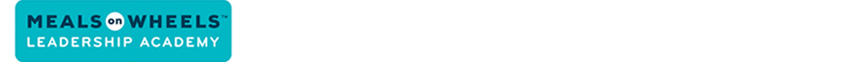 Online Resources for Product Specification InformationNational Resource Center on Nutrition, Physical Activity and Aging Bid Specifications in Older American Act Nutrition Programs: http://nutritionandaging.fiu.edu/creative_solutions/bid_specs.asp North American Meat Association Meat buyer’s Guide: http://www.meatbuyersguide.com/Account/Login.aspx?ReturnUrl=%2f  United States Department of Agriculture (USDA) Agricultural Marketing Service’s USDA Quality Standards: http://www.ams.usda.gov/AMSv1.0/standardsUSDA Specifications & US Grading Standards: http://www.fns.usda.gov/fdd/specifications-us-grading-standards 